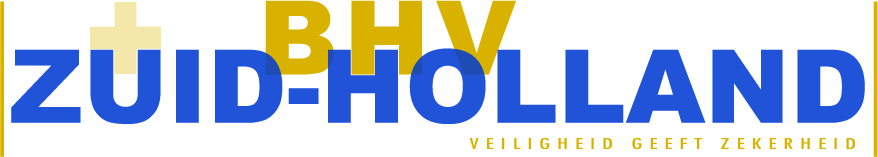 BHV stappenplan (stil alarm)Onderstaand het BHV stappenplan bij een brandmelding met PZI (piepers)Lees de melding af van jouw pieper (PZI) en ga naar de etage waar de melding vandaan is gekomen (neem een blusmiddel van de etage mee). Ga op de etage, bij voorkeur met twee BHV’ers, opzoek naar de plek van de melding en/of naar de ruimte waar een nevenindicator brand of knippert (zie foto rechts).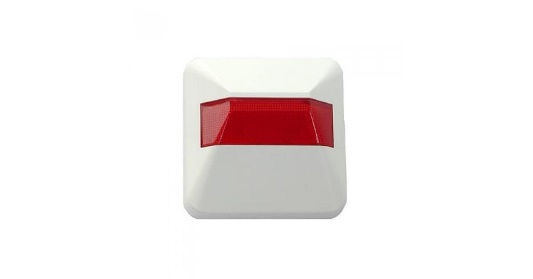 Doe een deurprocedure en beoordeel vervolgens de situatie.Brand en bluspoging mogelijkDoe een bluspoging.Brand en geen bluspoging mogelijk Is een redding nog mogelijk? Sluit de deur.Druk een handbrandmelder in. Bel de brandweer. Ontruim het brandcompartiment. Bij een gedeeltelijke ontruiming evacueer je de cliënten naar een veilig gebouwdeel (denk aan de brandcompartimenten). Bij een volledige ontruiming evacueer je iedereen naar de verzamelplaats.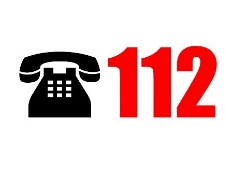 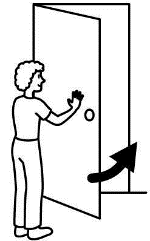 Geen brandInformeer de brandweer via het niet-spoedeisende nummer: <zet hier het telefoonnummer neer> over dat je geen brand hebt waargenomen.